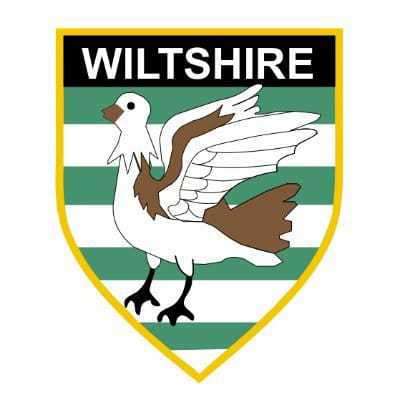 Exercise Wyvern Warrior 2022 (06 – 14 April 2022) Cadet Application Personal DetailsPersonal DetailsFull Name:Rank: Detachment: Company:Date of Birth: Current Star training level: Male/Female: Email: Personal statementPlease complete a personal statement, in no more than 300 words, explaining why you feel you should be considered to attend Exercise Wyvern Warrior 2022:   